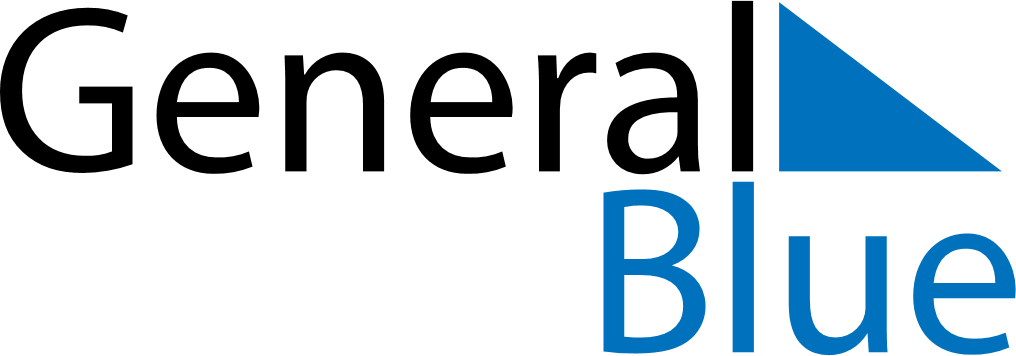 December 2029December 2029December 2029December 2029December 2029December 2029BahrainBahrainBahrainBahrainBahrainBahrainSundayMondayTuesdayWednesdayThursdayFridaySaturday12345678910111213141516171819202122National DayAccession Day232425262728293031NOTES